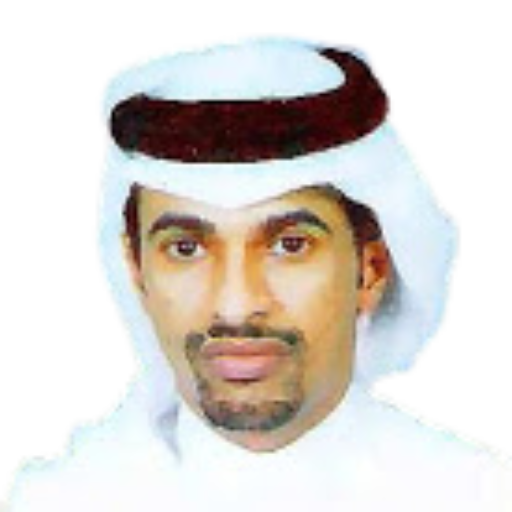 بيانات الاتصال        055 555 5555      ali2@hotmail.com      الرياض      سعودي      تاريخ الميلاد: 1400هـ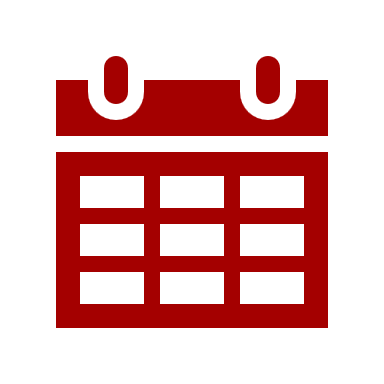 الهدف الوظيفيزيادة الخبرة من خلال العملوتحسين الآداء الوظيفي.تحقيق الذات للوصول الى الغاية المطلوبة.حب العمل الطموح اللغاتالعـربيـــــة: ممتازالإنجليزية : جيد جداالمؤهلات التعليميةالمــؤهـــل:التخصص :الـــجهــــة:الخبرات العمليةالمسمى الوظيفي: 
جهة العـــمل:المسمى الوظيفي: 
جهة العـــمل:الدورات التدريبيةمسمى الــدورة:
الجهة التدريبية:مسمى الــدورة:
الجهة التدريبية:المهاراتاستخدام الحاسب الآلي – ممتازالجدارة وتحمل المسئولية المرونة والسرعة في العمل الرغبة في التعلم والعمل القدرة على إدارة الوقتتحمل ضغوط العملسيرتيالعمل لمدة مطولة في مجال المشتريات والمستودعات